北京兴邦物业管理有限责任公司（芳菲路88号院小区锅炉房）环境保护自行监测方案2022年01月11日北京兴邦物业管理有限责任公司（芳菲路88号院小区锅炉房）环境保护自行监测方案按照环境保护部《排污许可管理办法（试行）》（部令 第48号）要求，北京兴邦物业管理有限责任公司对芳菲路88号院小区锅炉房现有所有排口和排放所有污染物开展自行监测，并制定自行监测方案。基本情况   表1排污单位基本情况表监测点位示意图图1 监测点位图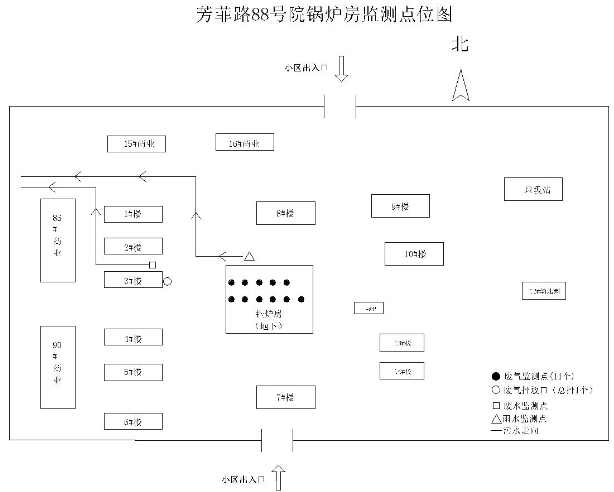 污染源及污染物公司共设置1个污水排放口，1个锅炉大气排放口（11个废气监测点位），排放口污染排放信息见表2和表3。表2废水污染物排放执行标准表表3锅炉废气污染物排放执行标准表监测内容及监测方法表4 锅炉自行监测要求信息五、监测质量保证与质量控制按照HJ 819、HJ/T 373中相关规定，建立行监测质量保证与质量控制体系，包括监测机构、人员、仪器设备、监测活动质量控制与质量保证等，使用标准物质、空白试验、平行样测定、加标回收率测定等质控方法。我公司委托第三方检（监）测机构开展自行监测，并对其资质进行确认。六、监测采样样品保存方法和检测仪器七、监测数据记录、整理、存档要求监测期间手工监测的记录和自动监测运维记录按照 HJ 819 执行。同步记录监测期间的运行工况。大气污染物监测数据保存时间不得低于五年。  北京兴邦物业管理有限责任公司（盖章）                                   2022年01月11日单位名称北京兴邦物业管理有限责任公司（芳菲路88号院小区锅炉房）注册地址北京市朝阳区潘家园28号楼1层7号商业生产经营场所地址北京市丰台区芳菲路88号院邮政编码（1）100070行业类别物业管理，锅炉是否投产（2）是投产日期（3）2005-11-15生产经营场所中心经度（4）116°18′58.54″生产经营场所中心纬度（5）39°50′16.73″组织机构代码统一社会信用代码91110105700223037E技术负责人戴常福联系电话13520807510所在地是否属于大气重点控制区（6）是所在地是否属于总磷控制区（7）否所在地是否属于总氮控制区（7）否所在地是否属于重金属污染特别排放限值实施区域（8）否是否位于工业园区（9）否所属工业园区名称是否有环评审批文件是环境影响评价审批文件文号或备案编号（10）是否有地方政府对违规项目的认定或备案文件（11）否认定或备案文件文号是否需要改正（12）否排污许可证管理类别（13）重点管理是否有主要污染物总量分配计划文件（14）否总量分配计划文件文号序号排放口编号排放口名称污染物种类国家或地方污染物排放标准（1）国家或地方污染物排放标准（1）排水协议规定的浓度限值（如有）环境影响评价批复要求承诺更加严格排放限值其他信息序号排放口编号排放口名称污染物种类名称浓度限值排水协议规定的浓度限值（如有）环境影响评价批复要求承诺更加严格排放限值其他信息序号排放口编号排放口名称污染物种类国家或地方污染物排放标准（1）国家或地方污染物排放标准（1）国家或地方污染物排放标准（1）环境影响评价批复要求（2）承诺更加严格排放限值（3）其他信息序号排放口编号排放口名称污染物种类名称浓度限值速率限值(kg/h)环境影响评价批复要求（2）承诺更加严格排放限值（3）其他信息序号污染源类别/监测类别排放口编号/监测点位排放口名称/监测点位名称监测内容（1）污染物名称监测设施自动监测是否联网自动监测仪器名称自动监测设施安装位置自动监测设施是否符合安装、运行、维护等管理要求手工监测采样方法及个数（2）手工监测频次（3）手工测定方法（4）其他信息检测项目检测项目检测设备名称样品保存方法锅炉房废气氮氧化物自动烟尘烟气测试仪现场检测锅炉房废气颗粒物自动烟尘烟气测试仪电子天平密封锅炉房废气二氧化硫自动烟尘烟气测试仪现场检测锅炉房废气林格曼黑度林格曼黑度图现场检测锅炉废水氨氮紫外-可见分光光速计4度冷藏锅炉废水总磷紫外-可见分光光速计4度冷藏锅炉废水PH值PH计4度冷藏锅炉废水化学需氧量滴定管4度冷藏锅炉废水溶解性总固体电子天平4度冷藏锅炉废水五日生化需氧量生化培养箱4度冷藏锅炉废水动植物油红外分光测油仪4度冷藏